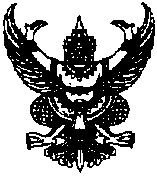 ประกาศองค์การบริหารส่วนตำบลคลองศกเรื่อง  มอบอำนาจของนายกองค์การบริหารส่วนตำบลให้ปลัดองค์การบริหารส่วนตำบลปฏิบัติราชการแทน*********************เพื่อให้การบริหารราชการขององค์การบริหารส่วนตำบลคลองศก เป็นไปด้วยความรวดเร็ว คล่องตัว รวมทั้งเป็นการลดขั้นตอนและระยะเวลาในการสั่งการ การอนุญาต และการอนุม้ติในเรื่องเกี่ยวกับการให้การบริการประชาชนโดยตรง อาศัยอำนาจตามความในมาตรา 59 และมาตรา 60 แห่งพระราชบัญญัติสภาตำบลและองค์การบริหารส่วนตำบล พ.ศ. 2537 รวมทั้งได้มีการแก้ไขเพิ่มเติมถึงฉบับที่ 6 พ.ศ. 2552 จึงมอบอำนาจให้ปลัดองค์การบริหารส่วนตำบล ปฏิบัติราชการแทนในการสั่งการ การอนุญาต และการอนุมัติ ตามบัญชีการมอบอำนาจแนบท้ายคำสั่งนี้ ในการนี้เมื่อปลัดองค์การบริหารส่วนตำบลได้ปฏิบัติราชการที่ได้รับมอบหมายตามคำสั่งนี้ไปแล้ว ให้ทำบัญชีสรุปย่อเรื่องเสนอนายกองค์การบริหารส่วนตำบลให้ทราบทุกสามสิบวัน	          จึงประกาศมาเพื่อทราบโดยทั่วกัน			ประกาศ ณ วันที่ 24 เดือนมิถุนายน พ.ศ. 2562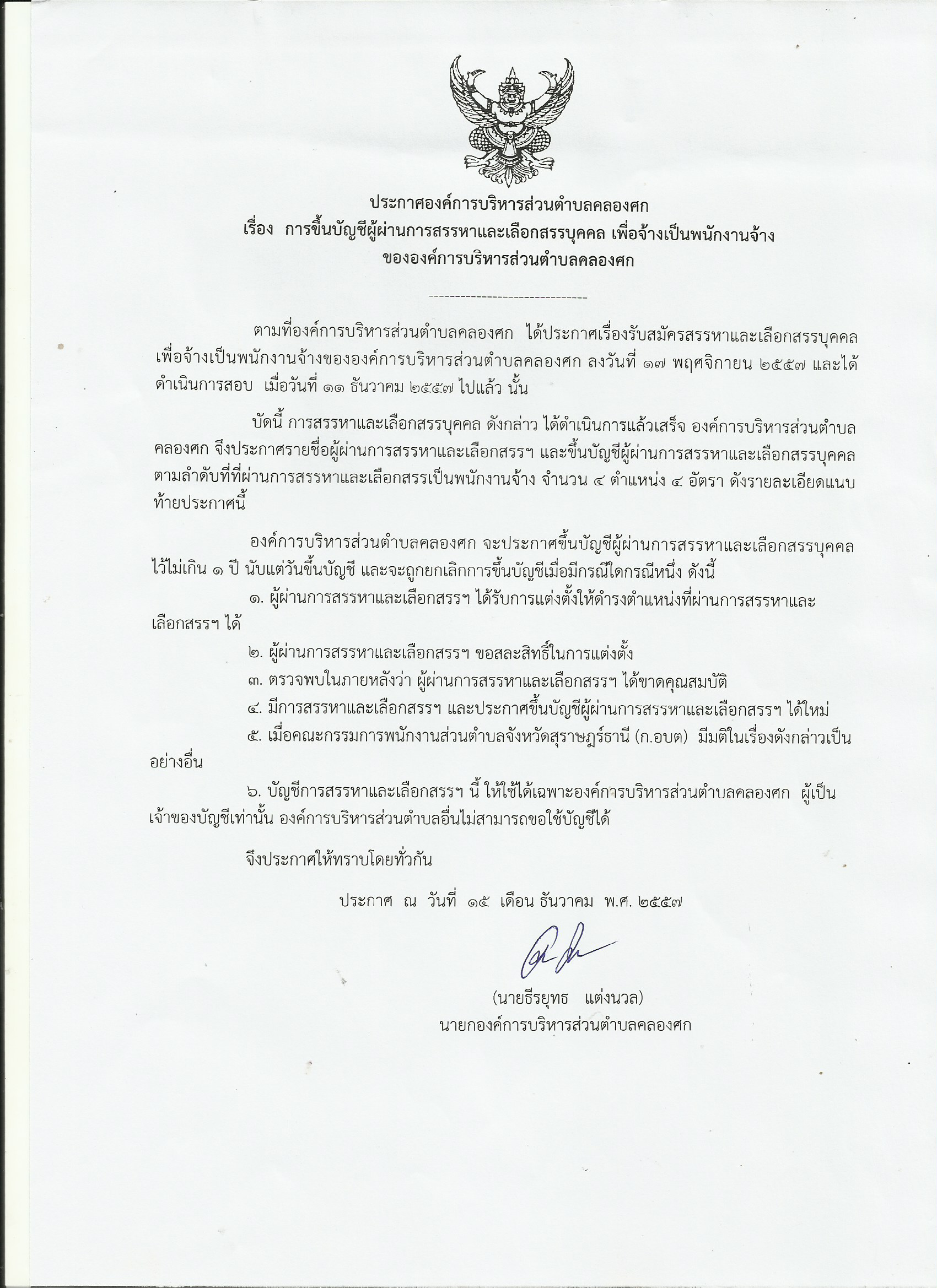 						(ลงชื่อ)      ธีรยุทธ แต่งนวล                                                                         (นายธีรยุทธ  แต่งนวล)				    	           นายกองค์การบริหารส่วนตำบลคลองศก